الجمهورية الجزائرية الديمقراطية الشعبيةRépublique Algérienne Démocratique et Populaire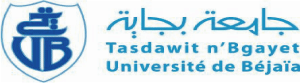  Ministère de l’Enseignement Supérieur                                                                                                 وزارة التعليم العالي و البحث العلمي       et de la Recherche ScientifiqueUniversité Abderrahmane Mira - Béjaia -                                                                                             جامعة عبد الرحمن ميرة   - بجايةFaculté des Sciences Humaines et Sociales                                                                                          كلية العلوم الإنسانية و الاجتماعيةDépartement de psychologie et d’orthophoniePV de réunion du conseil de discipline de département        L’an deux mille vingt-deux, quatorze février à 10H : 00, se sont réunis les membres du conseil de discipline de département de psychologie et d’orthophonie pour examiner les cas disciplinaires des étudiants enregistrés durant les examens du S2.       Après ouverture de la séance par le chef de département et président du conseil de discipline, les membres du conseil ont procédé à l’interpellation des étudiants concernés. Après débat et concertation et notamment la lecture des textes réglementaires, après écoute des étudiants concernés un par un ainsi que l’étude des dossiers, les membres du conseil ont jugé utile de prendre les décisions suivantes :                                                                                                   Bejaia le : 14-06-2022                                                                                    Le chef de départementPrésident du conseil de disciplineNom prénomNiveauInfractionDécision du conseil de disciplineALLAG  AzizaL3 orthophonieTentativeLa note de 00 à l’examen neuropsychologie clinique +  avertissement verbal à l’étudianteALITI HayatL3 Psychologie cliniquede fraude : infraction de La note de 00 à l’examen psychothérapie humaniste+  avertissement verbal à l’étudianteBOUCHEKAL FouadL3 PTOTentative de fraude : infraction de 1er degréLa note de 00 à l’examen santé psychologique au travail+  avertissement verbal à l’étudianteDIARA BakaryL3 PTOTentative de fraude : infraction de 1er degréLa note de 00 à l’examen santé psychologique au travail+  avertissement verbal à l’étudianteKACI LizaL3 orthophonieSoupçon de tentative de fraudeAvertissement verbal après dépôt de lettre d’excuse accepté par l’enseignante Dr. BAA HATRI LinaL3PTOSoupçon de tentative de fraudeAvertissement verbal après dépôt de lettre d’excuse accepté par l’enseignante Dr. BAADJABALI DouniaM1 PLCTentative de fraude : infraction deLa note de 00 à l’examen de neuropsychologie clinique + avertissement verbal à l’étudiantAKSOUH ImanL3 PTOTentative de fraude1er degréLa note de 00 à l’examen de GRH2 + avertissement verbal à l’étudiant.HARA MohamedL3 PTOTentative de fraude1er degréLa note de 00 à l’examen GRH2 + avertissement verbal à l’étudiant.MAOUCHI ThelliliL3 orthophonieTentative de fraude1er degréLa note de 00 à l’examen de Trouble du langage chez les sujets à besoins spécifiques + avertissement verbal à l’étudiant.BARA LyesL3  PTOTentative de fraude 1er degréLa note de 00 à l’examen de Ergonomie 2+ avertissement verbal à l’étudiant.AKLIT OuissemL3  PTOTentative de fraude1er degréLa note de 00 à l’examen d’Ergonomie 2+ avertissement verbal à l’étudiant.BENICHE MeriemL2 PsychologieTentative de fraude1er degréLa note de 00 à l’examen de psychologie du développement et des différences individuelles + avertissement verbal à l’étudiant.MOUALI FatimaL2 PsychologieTentativede fraude : infraction de 1er degréLa note de 00 à l’examen de psychologie du développement et des différences individuelles + avertissement verbal à l’étudiant.BOURENNANE HananeM1 PLCTentativede fraude : infraction de 1er degréLa note de 00 à l’examen de trouble du langage et des fonctions symboliques+ avertissement verbal à l’étudiant.IDIR SaraL2orthophonieTentativede fraude : infraction de 1er degréLa note de 00 à l’examen d’anatomie et physiologie de l’appareil respiratoire+ avertissement verbal à l’étudiantFETTOUS MelissaL2orthophonieTentativede fraude : infraction de 1er degréLa note de 00 à l’examen d’anatomie et physiologie de l’appareil respiratoire+ avertissement verbal à l’étudiant.BENACER IsmahaneL2 PsychologieTentativede fraude avec utilisation de l’oreillette : infraction de2ème degréOrienté vers conseil de discipline de la facultéYOUCEF AliciaM1 PTO et GRHTentativede fraude : infraction de 1er degréLa note de 00 à l’examen de  statistiques appliquées+ avertissement verbal à l’étudiant.SAADELLI AbdelkaderM1 PTO et GRHVictime de provocation de l’étudiante YOUCEF Alicia Avertissement verbal à l’étudiant.DJAMA BilalL2 PsychologieTentativede fraude : infraction de 1er degréLa note de 00 à l’examen méthodologie + avertissement verbal à l’étudiant.FEDALA SaraL2 PsychologieSelon DJAMA et IFTISSEN l’étudiante est innocente Avertissement verbal à l’étudiant.IFTISSEN Mohand AkliL2 PsychologieTentativede fraude : infraction de 1er degréLa note de 00 à l’examen méthodologie + avertissement verbal à l’étudiant.